Конспект открытого урока русского языка по теме «Обобщение: виды предложений.» УМК «Гармония»(2-й класс)МКОУ СОШ № 14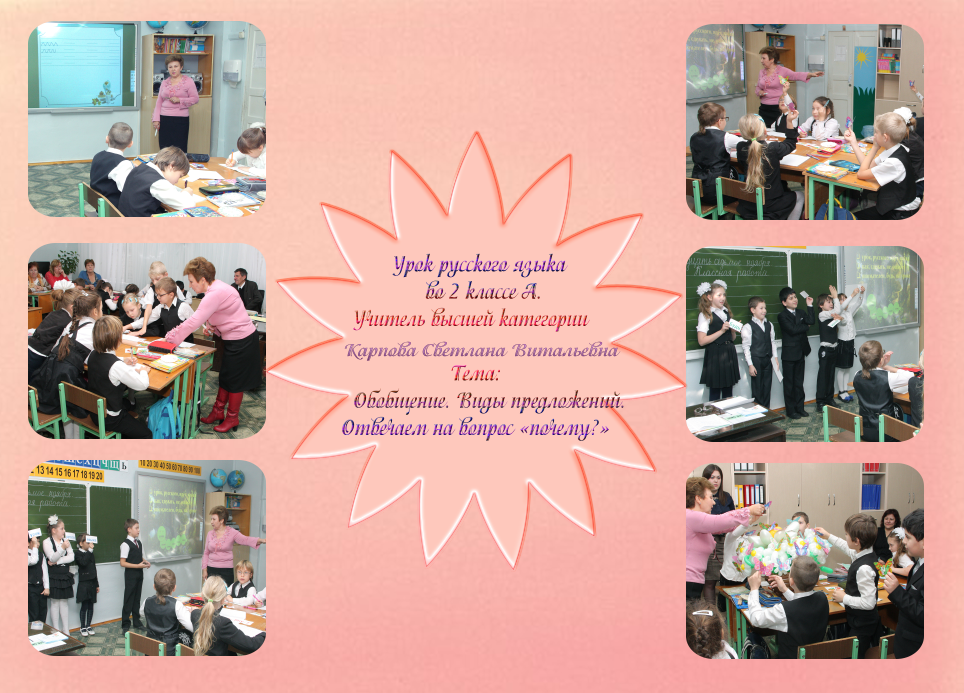 г-к. Кисловодск2014 годЦели урока: Образовательные:наблюдение за предложениями, различающимися по цели высказывания и интонации;развитие и совершенствование всех видов речевой деятельности;формирование элементарных лингвистических представлений. Развивающие:развитие полноты состава действий обучающихся по постановке, решению и оценке результатов решения учебной задачи;развитие логической последовательности действий обучающихся на уроке с точки зрения поэтапного формирования умственных действий. Воспитательные:воспитание навыка самостоятельности;формирование чувства языка;воспитание потребности пользоваться всем языковым богатством, совершенствовать устную и письменную речь, делать её более точной и богатой. Тип урока: урок обобщения знаний.Оборудование: таблицы, презентация, раздаточный материал.Ход урока.I этап. Организационный момент. Настрой урока.- Ребята, сегодня у нас необычный урок.- Как настроение? Давайте улыбнёмся друг другу, нашим гостям. Садитесь.  Я вам желаю удачи на сегодняшнем уроке. У вас всё получится. - Сегодня я приглашаю вас в необычное путешествие. Мы отправимся на волшебную поляну через дремучий лес.ЧИСТОПИСАНИЕ Слайд.Нам в пути придётся преодолеть дремучий лес: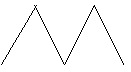 Пройти по извилистым лесным тропам: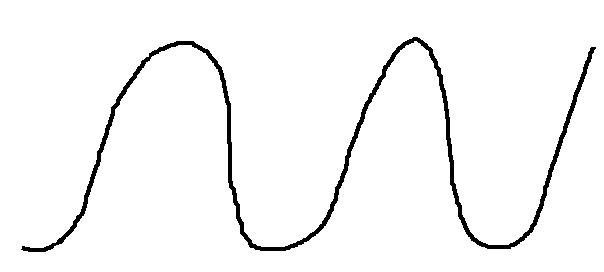         Словарь:- Никто не передумал идти? Давайте обозначим наш маршрут в тетрадях. Это будет минутка чистописания.-Но прежде чем мы войдём в лес  нам необходимо отгадать загадки. Отгадка является словарным словом.  Отгадки записать в тетрадь без ошибок. Учитель читает загадки.Скромный полевой цветок,                                                            Непоседа пёстрая,Синеглазый (василёк).                                                                                                           Птица длиннохвостая,                                                                                               Птица говорливая,                                                                                              Самая болтливая. (Сорока)Цветики — корзинкойС желтой серединкой,                                  Белая рубашка.                                             Хороша ( ромашка )Скачет бойко по дорожки, 
Подбирает с земли крошки. 
Не боится голубей... 
Что за птичка? ... 
(Воробей) На шесте — дворец,Во дворце — певец. (Скворец)Дети записывают в тетрадь словарные слова. Слайды.(Проверка словарных слов ( веер) на доске. Микроитог. Показать  фигурки с бабочками,  жучками).II  этап. Актуализация знаний. Создание ситуации успеха. Работа в группах. - Мы с вами оказались  на лесной тропинке. Но на пути лежит бревно. Чтобы его убрать, вам придётся потрудиться.урок, русского, идет, языка; как, сделать, не, ошибку; внимателен, будь, на, уроке- Что вы видите? Это предложения или просто слова? Докажите. Дети говорят , что это просто слова, а потом формулируют правило.Слайд .Гусеница.          ПредложенияСлова связаны по смыслуВыражают законченную мысль- Что можно сделать с этими словами?- Составьте и запишите предложения.(Дети в группах составляют предложения, записывают в тетрадь, расставляют знаки препинания. У доски перетягивают слова, знаки. Доказывают. )Идет урок русского языка.Как не сделать ошибку?Будь внимателен на уроке!- Почему знаки препинания разные?- Какие бывают предложения?Бревно исчезает.                            Предложения бываютПо интонации                                          По целиВосклицательными                                ПовествовательнымиНевосклицательными                            Вопросительными                                                                 Побудительными- Чем отличаются эти предложения друг от друга? Дайте им характеристику. III  этап. Сообщение темы и целей урока.- Бревно убрано и можем идти дальше. Ребята , а кто нас встречает на лесной дорожке?  Лесовичок.Физминутка . Слайд. Ёлочка.Раздаётся звук колокольчика.– Как вы думаете, ребята, что это за сигнал? Правильно, пора делать физминутку. V этап. Фиксация затруднений в деятельности и построение проекта выхода из затруднений («открытие» детьми нового знания).- Смотрите, нас встречает. Лесной житель. У него вопрос «Почему нельзя шуметь в лесу? - Что вы знаете об ответах на вопрос «почему»?- Прочитайте текст на с.112-113 учебника и вспомните как ответить на этот вопрос? Записать ответ в тетради и на доске. Слайд. VI этап. Применение новых знаний на практике.1) Задание 222.Второклассники должны сами обнаружить различия в двух первых предложениях, запись предложений. Списывание одного из них.- Спишите первое и третье предложения. Будьте внимательны, даже старшеклассники в этих словах очень часто делают ошибки.VII этап. Рефлексия.Итог подводится в форме игра “Ромашка”, на лепестках которой с одной стороны вопросы по теме, с обратной стороны слово (конец !) поделено на буквы. Дети отрывают по одному лепестку , устно отвечают на вопрос, лепесток вывешивают на доску.Примеры вопросов на лепестках:Оно состоит из слов и выражает законченную мысль?Какой знак препинания нужно поставить в конце предложения, если произносится с вопросительной интонацией?Как называется вид предложения , если в нём сообщается о чём либо?Какие предложения мы называем ПОБУДИТЕЛЬНЫМИЕсли один ученик затрудняется, то ему помогает класс. VIII этап. Домашнее задание.- Составьте любой вопрос «почему». Кому составить трудно найдите вопрос в учебнике.  Дайте на него два ответа: с мостиками «потому что», «поэтому»